                                                                «باسمه‌تعالي»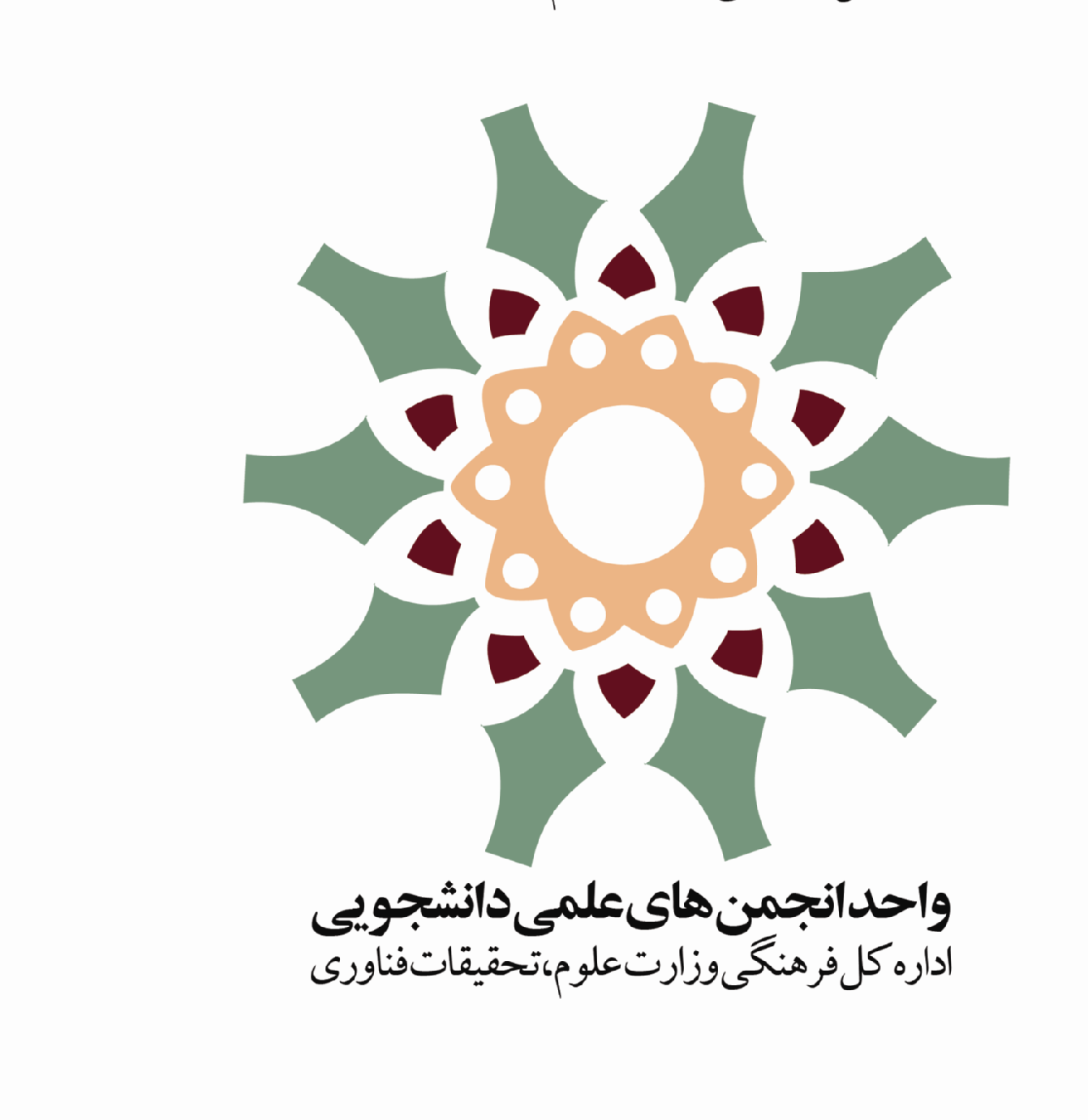 فرم اطلاعات و شيوه نامه طرح نويسيويژه طرح‌ها و برنامه‌هاي انجمن‌ها و اتحاديه‌هاي علمي دانشجوييبراورد هزینه های برنامه:براي استفاده از حمايت‌هاي مالي دفتر امور فرهنگي وزارت علوم، ضروري است براي هر برنامه بطور جداگانه، فرم ذيل تكميل و به همراه نامه مدير امور فرهنگي يا مدير انجمن‌هاي علمي به اين اداره كل ارسال گردد.نام دانشگاه: زابل			دانشكده:                                                     انجمن علمي:  عنوان برنامه:اطلاعات اوليهتوضيحاتزمان دقيق برگزاري (روز ـ ماه): ـ سهم دفتر امور فرهنگي وزارت علوم در اجراي برنامه‌ها حمايتي مي‌باشد.ـ فرم اطلاعات بايد به طور كامل و بدون خط خوردگي تكميل گردد.ـ طرح‌ها با نامه مديريت فرهنگي يا مدير انجمن‌هاي علمي دانشگاه به اين دفتر ارسال گردد.ـ گزارش حسن انجام كار بايد طبق فرم‌گزارش‌نويسي ظرف 1 ماه بعد از اجراي برنامه‌ توسط مجري برنامه تکمیل و از طریق مسئول مربوطه به دفتر امور فرهنگي وزارت علوم ارسال گردد.ـ طرحها در مورد مقرر (حداقل 4 ماه) به دفتر امور فرهنگی وزارت علوم ارسال گردد.مدت زمان برنامه:  ـ سهم دفتر امور فرهنگي وزارت علوم در اجراي برنامه‌ها حمايتي مي‌باشد.ـ فرم اطلاعات بايد به طور كامل و بدون خط خوردگي تكميل گردد.ـ طرح‌ها با نامه مديريت فرهنگي يا مدير انجمن‌هاي علمي دانشگاه به اين دفتر ارسال گردد.ـ گزارش حسن انجام كار بايد طبق فرم‌گزارش‌نويسي ظرف 1 ماه بعد از اجراي برنامه‌ توسط مجري برنامه تکمیل و از طریق مسئول مربوطه به دفتر امور فرهنگي وزارت علوم ارسال گردد.ـ طرحها در مورد مقرر (حداقل 4 ماه) به دفتر امور فرهنگی وزارت علوم ارسال گردد.تعداد دانشجويان شركت كننده از دانشگاه: ـ سهم دفتر امور فرهنگي وزارت علوم در اجراي برنامه‌ها حمايتي مي‌باشد.ـ فرم اطلاعات بايد به طور كامل و بدون خط خوردگي تكميل گردد.ـ طرح‌ها با نامه مديريت فرهنگي يا مدير انجمن‌هاي علمي دانشگاه به اين دفتر ارسال گردد.ـ گزارش حسن انجام كار بايد طبق فرم‌گزارش‌نويسي ظرف 1 ماه بعد از اجراي برنامه‌ توسط مجري برنامه تکمیل و از طریق مسئول مربوطه به دفتر امور فرهنگي وزارت علوم ارسال گردد.ـ طرحها در مورد مقرر (حداقل 4 ماه) به دفتر امور فرهنگی وزارت علوم ارسال گردد.تعداد دانشجويان شركت‌كننده ساير دانشگاهها: ـ سهم دفتر امور فرهنگي وزارت علوم در اجراي برنامه‌ها حمايتي مي‌باشد.ـ فرم اطلاعات بايد به طور كامل و بدون خط خوردگي تكميل گردد.ـ طرح‌ها با نامه مديريت فرهنگي يا مدير انجمن‌هاي علمي دانشگاه به اين دفتر ارسال گردد.ـ گزارش حسن انجام كار بايد طبق فرم‌گزارش‌نويسي ظرف 1 ماه بعد از اجراي برنامه‌ توسط مجري برنامه تکمیل و از طریق مسئول مربوطه به دفتر امور فرهنگي وزارت علوم ارسال گردد.ـ طرحها در مورد مقرر (حداقل 4 ماه) به دفتر امور فرهنگی وزارت علوم ارسال گردد.تعداد اساتيد شركت‌كننده: ـ سهم دفتر امور فرهنگي وزارت علوم در اجراي برنامه‌ها حمايتي مي‌باشد.ـ فرم اطلاعات بايد به طور كامل و بدون خط خوردگي تكميل گردد.ـ طرح‌ها با نامه مديريت فرهنگي يا مدير انجمن‌هاي علمي دانشگاه به اين دفتر ارسال گردد.ـ گزارش حسن انجام كار بايد طبق فرم‌گزارش‌نويسي ظرف 1 ماه بعد از اجراي برنامه‌ توسط مجري برنامه تکمیل و از طریق مسئول مربوطه به دفتر امور فرهنگي وزارت علوم ارسال گردد.ـ طرحها در مورد مقرر (حداقل 4 ماه) به دفتر امور فرهنگی وزارت علوم ارسال گردد.برآورد كلي هزينه‌ها: ـ سهم دفتر امور فرهنگي وزارت علوم در اجراي برنامه‌ها حمايتي مي‌باشد.ـ فرم اطلاعات بايد به طور كامل و بدون خط خوردگي تكميل گردد.ـ طرح‌ها با نامه مديريت فرهنگي يا مدير انجمن‌هاي علمي دانشگاه به اين دفتر ارسال گردد.ـ گزارش حسن انجام كار بايد طبق فرم‌گزارش‌نويسي ظرف 1 ماه بعد از اجراي برنامه‌ توسط مجري برنامه تکمیل و از طریق مسئول مربوطه به دفتر امور فرهنگي وزارت علوم ارسال گردد.ـ طرحها در مورد مقرر (حداقل 4 ماه) به دفتر امور فرهنگی وزارت علوم ارسال گردد.حاميان (قطعي و احتمالي):  ـ سهم دفتر امور فرهنگي وزارت علوم در اجراي برنامه‌ها حمايتي مي‌باشد.ـ فرم اطلاعات بايد به طور كامل و بدون خط خوردگي تكميل گردد.ـ طرح‌ها با نامه مديريت فرهنگي يا مدير انجمن‌هاي علمي دانشگاه به اين دفتر ارسال گردد.ـ گزارش حسن انجام كار بايد طبق فرم‌گزارش‌نويسي ظرف 1 ماه بعد از اجراي برنامه‌ توسط مجري برنامه تکمیل و از طریق مسئول مربوطه به دفتر امور فرهنگي وزارت علوم ارسال گردد.ـ طرحها در مورد مقرر (حداقل 4 ماه) به دفتر امور فرهنگی وزارت علوم ارسال گردد.نوع برنامه‌:همايش 		كنفرانس                  مسابقه	 سمينار 		جشنواره                  كارگاه آموزشي 	نمايشگاه 	سخنراني                  نشست تخصصي                بازديد علمي          ساير سطح برگزاري برنامه:دانشكده‌اي 	دانشگاهي 	استاني 		منطقه‌اي 	 كشوري 	بين‌المللي                 ساير ..................برگزار كنندگان: (نام و نام خانوادگي، تلفن ثابت و همراه): ارزيابي مدير يا كارشناس امور انجمن‌هاي علمي دانشجويي دانشگاه: ارزيابي استاد مشاور انجمن‌ علمي دانشجويي : اساتید شرکت کننده:مقدمه:اهداف برنامه: سوابق برنامه: اهميت و ضرورت برنامه: زمانبندي اجراي برنامه:كميته‌هاي برگزار كننده:برنامه‌هاي جنبي طرح:يادآوري: جهت برگزاري بازديد علمي لازم است قبل از طرح‌نويسي موافقت اوليه دانشگاه در جهت برگزاري برنامه به عمل آيدرديفشرحهزينه هر واحد (تومان)تعدادهزينه كل ( تومان )1234567891011جمع کل خواهشمند است به منظور اطلاع‌رساني برنامه‌هاي منطقه‌اي، ملي و بين‌المللي در پايگاه‌‌هاي خبري ـ روزنامه‌ها و .... متن خبري آن را تنظيم فرماييد.حاميان قطعي و احتمالي:  اينجانب  …………. مجري طرح فوق، صحت مندرجات را به طور كامل تأييد و تعهد مي‌نمايم در چارچوب آن، برنامه را به نحو شايسته انجام داده و گزارش برنامه را پس از برگزاري ارسال دارم.                                                                                                      نام و نام خانوادگي:                                                                                                      امضاء:آدرس: تهران - شهرک غرب - میدان صنعت - بلوار خوردین -خیابان هرمزان -نبش پیروزان جنوبی -ساختمان وزارت علوم تحقیقات و فناوری-طبقه پنجم-دفتر امور فرهنگی و اجتماعی -اتاق ۵۰۹- اداره فعالیتهای علمی دانشجوییكارشناسان: مینا اکبری ـ مصطفی کرمی ـ حمیده عبدالهیوب سايت انجمن‌هاي علمي دانشجويي:  www.dof.ir/Anjoman